<Logo><Organisation Name><Project title>Monitoring & Evaluation PlanDateContentsAcronyms	ii1	Introduction	11.1	Purpose of this plan	11.2	Project summary	12	Logical Framework	23	Indicators	34	Roles & Responsibilities	55	Data Flow	66	Data Management	76.1	Storage	76.2	Analysis	76.3	Privacy	7Appendices	8<Tool Title>	8<Tool Title>	8<Tool Title>	8AcronymsIntroductionPurpose of this plan<Describe what the purpose of the monitoring and evaluation plan is, such as who prepared it, for which audience and why>Project summary<Provide basic information on the project that this monitoring and evaluation plan is for>M&E FrameworkIndicatorsRoles & ResponsibilitiesData Flow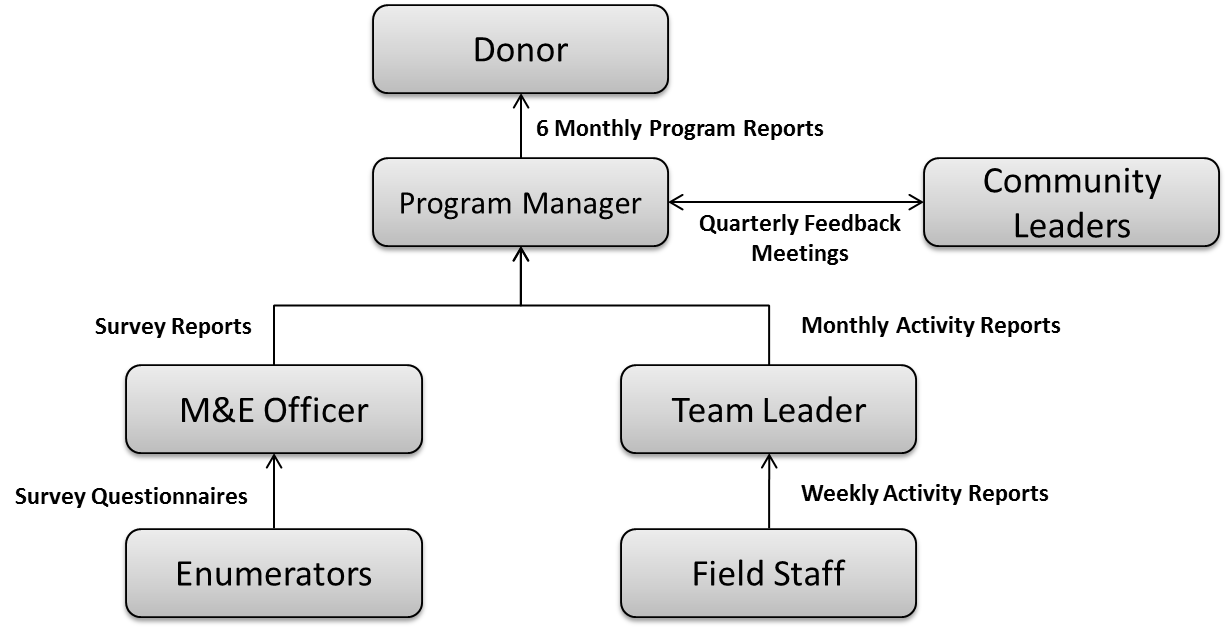 <Insert description of the data flow process>Data ManagementStorage<Describe how the data collected will be stored. For example, will it be stored in a spread sheet, database, hard copies, etc. How will it be backed up? How long will it be stored for? Data for different indicators may be stored in different ways>Analysis<Describe which software / tools will be used to analyse the data, such as SPSS, Stata, Excel, Tableau Public, etc>Privacy <Discuss any privacy issues with the data and how they will be addressed. For example, if you are collecting personal medical records how will they be kept confidential, who will have access to them, when will they be destroyed, etc>Appendices<Tool Title><Insert tool><Tool Title><Insert tool><Tool Title><Insert tool>Title<Insert>Starting Date<Insert>Duration<Insert>Partners<Insert>Target Area<Insert>Beneficiaries<Insert>Cost<Insert>Funding Source<Insert>Goal<Insert>INDICATORDEFINITIONHow is it calculated?BASELINEWhat is the current value?TARGETWhat is the target value?DATA SOURCE How will it be measured?FREQUENCYHow often will it be measured?RESPONSIBLEWho will measure it?REPORTING Where will it be reported?GoalBehavior OutcomesService ProviderCaregiversCommunication OutcomesService ProviderCaregiversOutputsIndicator<Insert>Definition<Insert>Purpose<Insert>Baseline<Insert>Target<Insert>Data Collection<Insert>Tool<Insert>Frequency<Insert>Responsible<Insert>Reporting<Insert>Quality Control<Insert>Indicator<Insert>Definition<Insert>Purpose<Insert>Baseline<Insert>Target<Insert>Data Collection<Insert>Tool<Insert>Frequency<Insert>Responsible<Insert>Reporting<Insert>Quality Control<Insert>Indicator<Insert>Definition<Insert>Purpose<Insert>Baseline<Insert>Target<Insert>Data Collection<Insert>Tool<Insert>Frequency<Insert>Responsible<Insert>Reporting<Insert>Quality Control<Insert>RoleResponsibilities<Insert><Insert><Insert><Insert><Insert><Insert><Insert><Insert><Insert><Insert><Insert><Insert><Insert><Insert><Insert><Insert>